Рассмотрев предложение Администрации Усвятского сельского поселения Дорогобужского района Смоленской области об утверждении Порядка формирования, ведения и обязательного опубликования перечня имущества, находящегося в собственности муниципального образования Усвятское сельское поселение  Дорогобужского района Смоленской области,  свободного от прав третьих лиц (за исключением имущественных прав субъектов малого и среднего предпринимательства), в соответствии с Федеральным законом от 24.07.2007 № 209-ФЗ «О развитии малого и среднего предпринимательства в Российской Федерации», Федеральным законом от 22.07.2008 № 159-ФЗ «Об особенностях отчуждения недвижимого имущества, находящегося в государственной собственности субъектов Российской Федерации или в муниципальной собственности и арендуемого субъектами малого и среднего предпринимательства, и о внесении изменений в отдельные законодательные акты Российской Федерации», руководствуясь Уставом Усвятского сельского поселения Дорогобужского района Смоленской области  Совет депутатов Усвятского сельского поселения Дорогобужского района Смоленской областиР Е Ш И Л:       1. Утвердить прилагаемый Порядок формирования, ведения и обязательного опубликования перечня имущества, находящегося в собственности муниципального образования Усвятское сельское поселение Дорогобужского района Смоленской области,  свободного от прав третьих лиц (за исключением имущественных прав субъектов малого и среднего предпринимательства).        2. Решение Совета депутатов Усвятского сельского поселения Дорогобужского района Смоленской области  от 26.03.2015 № 05 «Об утверждении Порядка формирования, ведения, обязательного опубликования перечня муниципального имущества Усвятского сельского поселения Дорогобужского района Смоленской области, свободного от прав третьих лиц (за исключением имущественных прав некоммерческих организаций), которое может быть предоставлено субъектам малого и среднего предпринимательства и организациям, образующим инфраструктуру поддержки субъектов малого и среднего предпринимательства во владение и (или) в пользование на долгосрочной основе (в том числе по льготным ставкам арендной платы), а также отчуждено на возмездной основе в собственность, и условиях предоставления в аренду включенного в перечень имущества» признать утратившим силу.       3.  Настоящее решение вступает в силу со дня его принятия.       4.Настоящее решение опубликовать в печатном средстве  массовой информации «Информационный  вестник Усвятского сельского поселения» и разместить  на официальном  сайте Администрации Усвятского сельского поселения Дорогобужского  района Смоленской области в сети «Интернет».Глава муниципального образованияУсвятское сельское поселениеДорогобужского районаСмоленской области                                     		                       В.В. ДмитраковаПорядокформирования, ведения и обязательного опубликования перечня имущества, находящегося в собственности муниципального образования Усвятское сельское поселение Дорогобужского района Смоленской области,  свободного от прав третьих лиц (за исключением имущественных прав субъектов малого и среднего предпринимательства)1. Общие положения	Настоящий Порядок устанавливает процедуру формирования, ведения и обязательного опубликования перечня имущества, находящегося в собственности муниципального образования Усвятское сельское поселение Дорогобужского района Смоленской области, свободного от прав третьих лиц (за исключением имущественных прав субъектов малого и среднего предпринимательства) (далее – Перечень). 	Муниципальное имущество, указанное в Перечне, может быть использовано в целях предоставления его во владение и (или) пользование на долгосрочной основе (в том числе с предоставлением льготы по арендной плате) субъектам малого и среднего предпринимательства и организациям, образующим инфраструктуру поддержки малого и среднего предпринимательства, не подлежит отчуждению в частную собственность, за исключением возмездного отчуждения такого имущества в собственность малого и среднего предпринимательства в соответствии с частью 2.1 статьи 9 Федерального закона от 22.07.2008 № 159-ФЗ «Об особенностях отчуждения недвижимого имущества, находящегося в государственной собственности субъектов Российской Федерации или в муниципальной собственности и арендуемого субъектами малого и среднего предпринимательства, и о внесении изменений в отдельные законодательные акты Российской Федерации».Срок, на который заключаются договоры в отношении имущества, включенного в Перечень, должен составлять не менее чем пять лет. Срок договора может быть уменьшен на основании поданного до заключения такого договора заявления лица, приобретающего права владения и (или) пользования.                                          2. Формирование Перечня2.1. Перечень формируется Администрацией Усвятского сельского поселения Дорогобужского района Смоленской области на основании информации, содержащейся в реестре муниципальной собственности муниципального образования Усвятское сельское поселение Дорогобужского района Смоленской области, с учетом муниципальной программы «Развитие  малого     и среднего  предпринимательства  на территории   Усвятского  сельского поселения Дорогобужского  района Смоленской области» на 2014-2017 годы», утвержденной постановлением Администрации Усвятского сельского поселения Дорогобужского района Смоленской области   от 15.05.2014 г. № 8 (в редакции постановления от 16.03.2015 г. № 11).2.2. В Перечень подлежит включению имущество, являющееся муниципальной  собственностью муниципального образования Усвятское сельское поселение Дорогобужского района  Смоленской области, свободное от прав третьих лиц (за исключением имущественных прав субъектов малого и среднего предпринимательства), в том числе здания, строения, сооружения и связанные с ними земельные участки, нежилые помещения, оборудование, машины, механизмы, установки, транспортные средства.2.3. Не подлежит включению в Перечень имущество, включенное в прогнозный план приватизации.2.4. Перечень утверждается постановлением Администрации Усвятского сельского поселения Дорогобужского района Смоленской области с ежегодным – до 1 ноября текущего года дополнением такого Перечня муниципальным имуществом. Перечень ведется по форме, согласно приложению № 1 к настоящему Порядку.2.5. Сведения об утвержденном Перечне, а также об изменениях, внесенных в данный Перечень, подлежат представлению в корпорацию развития малого и среднего предпринимательства в целях проведения мониторинга в соответствии с частью 5 статьи 16 Федерального закона от 24.07.2007 № 209-ФЗ «О развитии малого и среднего предпринимательства в Российской Федерации». 3. Ведение перечня имущества3.1. Ведение Перечня осуществляется Администрацией Усвятского сельского Дорогобужского района Смоленской области посредством внесения изменений в Перечень по форме, согласно приложению № 2 к настоящему Порядку. Внесение изменений в Перечень утверждается постановлением Администрации Усвятского сельского Дорогобужского района Смоленской области.3.2. Включение имущества в Перечень может осуществляться в случаях:- возникновения права собственности муниципального образования Усвятское сельское поселение Дорогобужского района Смоленской области;- прекращения прав третьих лиц, за исключением имущественных прав субъектов малого и среднего предпринимательства.	3.3. Исключение имущества из Перечня может осуществляться в случае:	- прекращения права собственности муниципального образования Усвятское сельское поселение Дорогобужского района Смоленской области на имущество по основаниям, предусмотренным действующим законодательством;	-  изменения количественных, качественных и иных физических характеристик имущества, в результате которого оно становится непригодным для использования по своему целевому назначению;	- необходимости использования имущества органами местного самоуправления муниципального района, муниципальными предприятиями и муниципальными учреждениями.4. Обязательное опубликование перечня4.1. Перечень подлежит обязательному опубликованию в печатном средстве массовой информации «Информационный  вестник Усвятского сельского поселения», а также размещению в сети «Интернет» на официальном сайте Администрации Усвятского сельского поселения Дорогобужского района Смоленской области и на официальных сайтах информационной поддержки субъектов малого и среднего предпринимательства.Приложение  № 1                                                           к Порядку формирования, ведения и обязательного опубликования перечня имущества, находящегося в собственности муниципального образования Усвятское сельское поселение Дорогобужского района Смоленской области,  свободного от прав третьих лиц (за исключением имущественных прав субъектов малого и среднего предпринимательства)Перечень (проект перечня) имущества, находящегося в собственности муниципального образования Усвятское сельское поселение Дорогобужского района Смоленской области, свободного от прав третьих лиц (за исключением имущественныхправ субъектов малого и среднего предпринимательства)Приложение  № 2                                                           к Порядку формирования, ведения и обязательного опубликования перечня имущества, находящегося в собственности муниципального образования Усвятское сельское поселение Дорогобужского района Смоленской области,  свободного от прав третьих лиц (за исключением имущественных прав субъектов малого и среднего предпринимательства)Изменения (проект изменений) в перечень имущества, находящегося в собственности муниципального образования Усвятское сельское поселение Дорогобужского района Смоленской области, свободного от прав третьих лиц (за исключением имущественныхправ субъектов малого и среднего предпринимательства)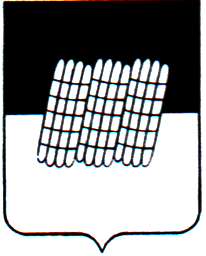 СОВЕТ ДЕПУТАТОВ УСВЯТСКОГО СЕЛЬСКОГО ПОСЕЛЕНИЯДОРОГОБУЖСКОГО РАЙОНА СМОЛЕНСКОЙ ОБЛАСТИРЕШЕНИЕот  17.08.2016 года                                                                                              № 20Об утверждении Порядка формирования, ведения и обязательного опубликования перечня имущества, находящегося в собственности муниципального образования Усвятское сельское поселение Дорогобужского района  Смоленской области,  свободного от прав третьих лиц (за исключением имущественных прав субъектов малого и среднего предпринимательства)УТВЕРЖДЕНрешением Совета депутатов Усвятского сельского поселенияДорогобужского районаСмоленской областиот 17.08.2016 г. № 20№п/пПравообладательНаименование имуществаАдрес (местоположение)Общая площадь (кв.м)НазначениеКадастровый номер1234567№ппПравообладательНаименование имуществаАдрес (местоположение)Общая площадь (кв.м)НазначениеКадастровый номерСведения об изменении перечня (включено/исключено/изменены сведения – указать в какие сведения вносятся изменения) 12345678